HsinChu Science Park Life Hub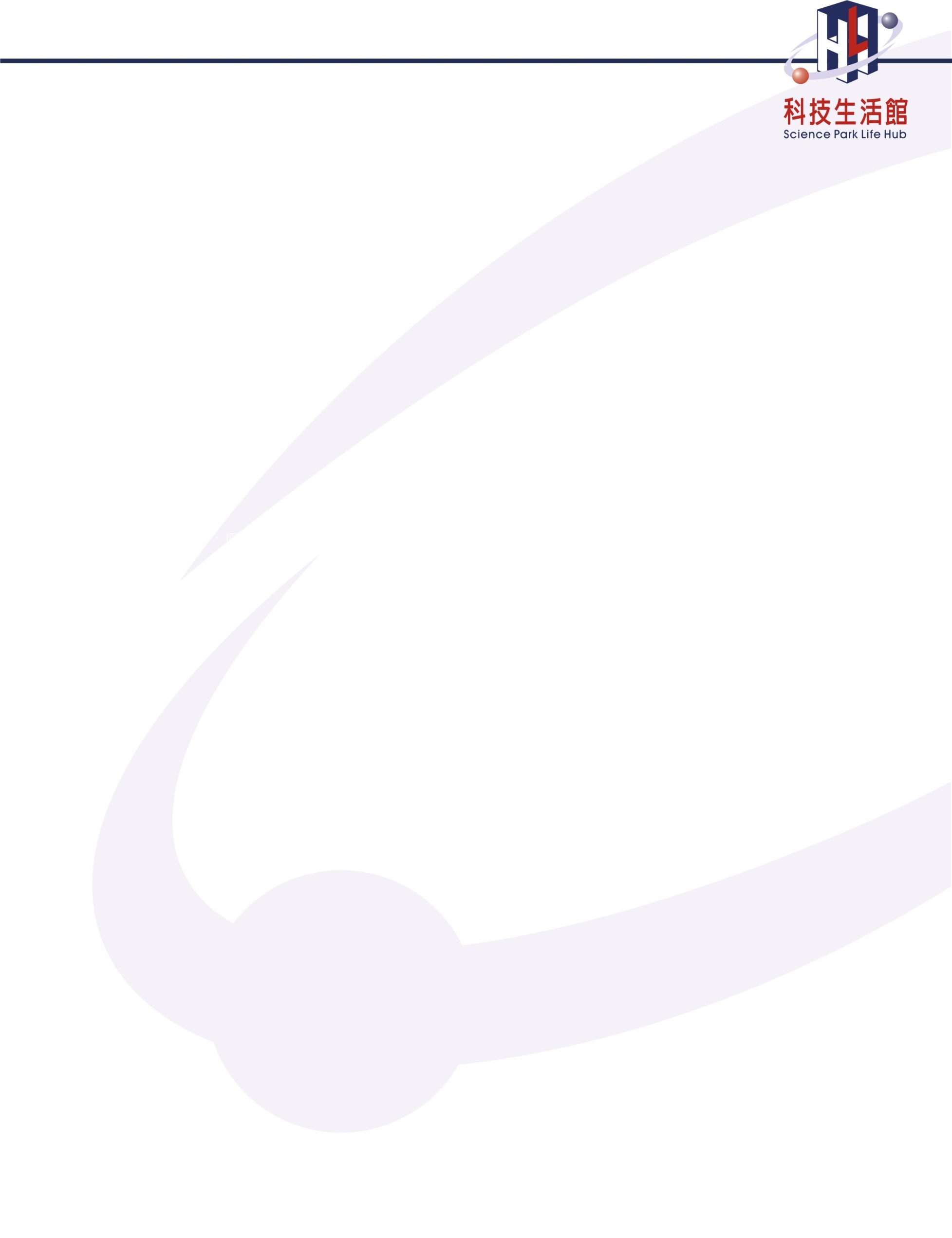 Reservation FormPlease fill in the form and mail to hsplink@gmail.com(All the price is Tax included)Remarks：1. Fill in the reservation form and send to the life hub.。2. Please transfer fees before three day by the day you visit or pay cash on the visit day.3. After visiting, you’ll receive the invoice later.4. If you need to cancel the reservation, please contact at first.Payment：1. Cash or Remittance.2. Bank Account：台新銀行建北分行 068-01-120-880-000全家便利商店股份有限公司。3. If you transfer money, please not the contactor or company and send the receipt back.CompanyGUIContact personTell/CellGroup NameE-mailAddressReservation date      Y     M     D    Time    :          Y     M     D    Time    :          Y     M     D    Time    :          Y     M     D    Time    :          Y     M     D    Time    :          Y     M     D    Time    :    Tour guide name And mobile phone numberAmount of visitorsAmount of visitorsAmount of cars請勾選項目服 務 說 明費用費用□ Introduction of HsinChu Science Park  （about 60min~90min）   <includes latte or tea>* Introduce the HsinChu Science Park by presentation.* Watch the video about HsinChu  Science Park* Q&A* Bus/car tour to go around HsinChu Science Park.NT$260/AdultNT$260/Adult□ Introduction of HsinChu Science Park  （about 60min~90min） * Introduce the HsinChu Science Park by presentation.* Watch the video about HsinChu  Science Park* Q&A* Bus/car tour to go around HsinChu Science Park.NT$210/AdultNT$210/Adult□1~5 adult(s) charge 5 adults□6~10 adults charge 10 adults□6~10 adults charge 10 adultsOpen on Mon. to Fri.